RESULTADO – TOMADA DE PREÇONº20221710EM30857HEMUO Instituto de Gestão e Humanização – IGH, entidade de direito privado e sem fins lucrativos,classificado como Organização Social, vem tornar público o resultado da Tomada de Preços,com a finalidade de adquirir bens, insumos e serviços para o HEMU - Hospital Estadual daMulher, com endereço à Rua R-7, S/N, Setor Oeste, Goiânia, CEP: 74.125-090.Bionexo do Brasil LtdaRelatório emitido em 18/10/2022 11:11CompradorIGH - HEMU - Hospital Estadual da Mulher (11.858.570/0002-14)AV. PERIMETRAL, ESQUINA C/ RUA R7, SN - SETOR COIMBRA - GOIÂNIA, GO CEP: 74.530-020Relação de Itens (Confirmação)Pedido de Cotação : 246565915COTAÇÃO Nº 30857 - DESCARTÁVEIS HEMU SET/2022Frete PróprioObservações: *PAGAMENTO: Somente a prazo e por meio de depósito em conta PJ do fornecedor. *FRETE: Só serão aceitas propostas com frete CIF epara entrega no endereço: RUA R7 C/ AV PERIMETRAL, SETOR COIMBRA, Goiânia/GO CEP: 74.530-020, dia e horário especificado. *CERTIDÕES: AsCertidões Municipal, Estadual de Goiás, Federal, FGTS e Trabalhista devem estar regulares desde a data da emissão da proposta até a data dopagamento. *REGULAMENTO: O processo de compras obedecerá ao Regulamento de Compras do IGH, prevalecendo este em relação a estes termosem caso de divergência.Tipo de Cotação: Cotação EmergencialFornecedor : Todos os FornecedoresData de Confirmação : TodasFaturamentoMínimoValidade daPropostaCondições dePagamentoFornecedorPrazo de EntregaFrete ObservaçõesVerter Intermediações ComerciaisEireliGOIÂNIA - GOMarcos Eduardo Silva Rocha - (62)2dias após1R$ 300,000009/10/202230 ddlCIFnullconfirmação99908-0750verterintermediacoes@gmail.comMais informaçõesProgramaçãode EntregaPreçoUnitário FábricaPreçoValorTotalProdutoCódigoFabricante Embalagem Fornecedor Comentário JustificativaRent(%) QuantidadeUsuárioCOPODESCARTAVELTRANSPARENTE200ML PCTCOPODESCARTAVELTRANSPARENTE200ML PCTC/100 -TERMOPOT -TERMOPOTDaniellyEvelynPereira DaCruzC/100 ->VerterIntermediaçõesComerciaisEireliATOXICO, EMPOLIESTIRENOATOXICO.CADA PACOTEEM 100 COPOSDEVERA TERPESO MINIMOR$R$R$1328-PACOTEnull-1200 Pacote4,7500 0,00005.700,000006/10/202213:56160G. PACOTETotalParcial:R$11200.0200.05.700,0000Total de Itens da Cotação: 1Total de Itens Impressos: 1TotalGeral:R$5.700,0000Clique aqui para geração de relatório completo com quebra de página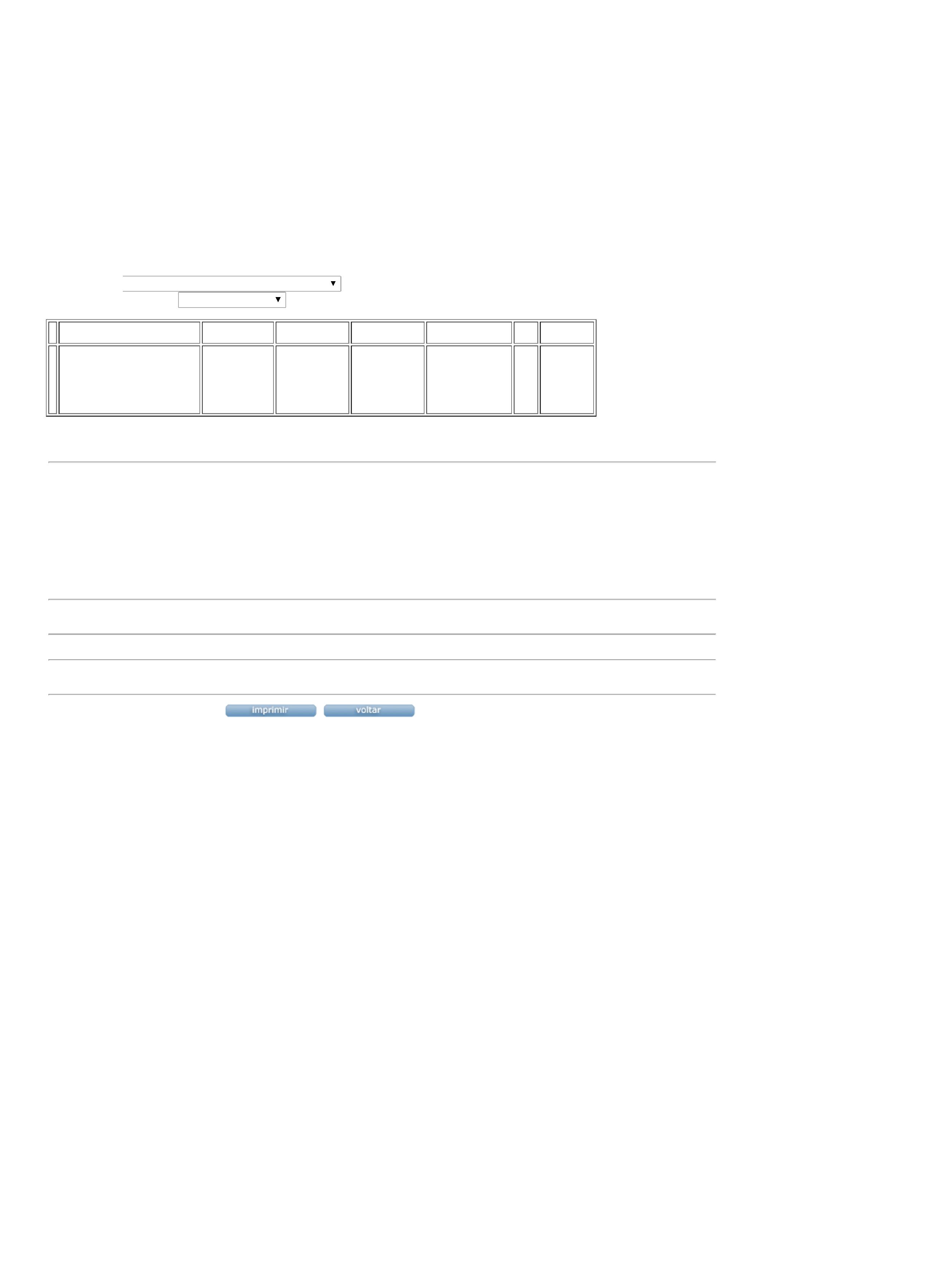 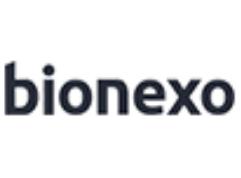 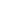 